Career ObjectiveTo be an effective and innovative engineer in the competitive field Seeking a position in an organization to utilize my skills and abilities in the Industry, To blend technical and professional knowledge to achieve organizational and personal goals.SummaryGood Learning and Development skills.Good working and theoretical knowledge onCapability for working in pressure situation - Meeting deadlines.Attitude to learn new technologies and concepts.Technical QualificationWorking as a Software Trainee in Spectrum Software Solution, Madurai from May-2011 to November-2011. (www.spectrumsoftwaresolution.com).Working as a System Administrator in J.J Mills and production, Tiruppur from Dec 2011 to Dec 2012.Working as a front office executive, in BADR AL SAMAA GROUPS OF HOSPITALS, Muscat, Sultanate of Oman from March 2013 to March 2016.Academic QualificationBachelor of Engineering (BE) in ComputerScience & Engineering Anna University, Tirunelveli, TamilnaduSardar Raja College of EngineeringTamilnadu 2007 – 2011With an aggregate of 73%Higher Secondary (12th)Board of Higher Secondary Examinations, Govt of KeralaSt Gregorious Higher Secondary SchoolKottarakkara, Kerala 2005-2007With an aggregate of 78%Secondary School Leaving Certificate (10th) Govt of KeralaS.K.V.V.H.S.SThrikkanamangal, Kerala 2004-2005With an aggregate of 75%Computer ProficiencyAcademic ProjectsMain ProjectTitle	: EFFECTIVE XML KEYWORD SEARCH ENGINEAbstract : There is no doubt that XML rapidly becoming one of the important data formats. It is already used for scientific data, in linguistics, to annotate large documents, or for data exchange on the internet.Personal skills and InterestsComprehensive problem solving abilities, Excellent verbal and written communication skills, ability to deal with people diplomatically, willingness to learn, team facilitator, hard worker.Have zeal towards Quality control,Academic AchievementsTechnical Activity: Done an inplant training at I.P.S.R Solutions, KottayamSocial Activity : Member of N.C.C in collegePersonal DetailsFirst Name of Application CV No: 1700970Whatsapp Mobile: +971504753686 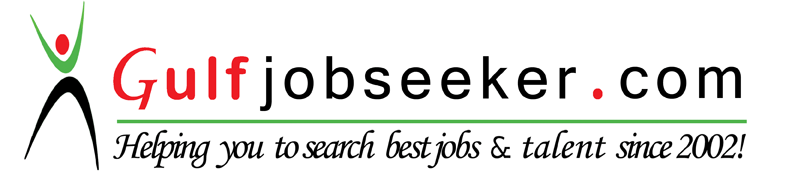 DECLARATIONI hereby declare that the above given details are true to the best of knowledge and belief.BLESSY ISSACOperating System:Windows 7, Windows XPSubject of Interest :Subject of Interest :Computer Networks, C# & dot net frameworksDatabases:MS-Access, MS-SQLLanguages:.NET, HTML, C++Packages:MS office 2013/2010/2007/2003Date of Birth & Age:17-02-1990Gender:FemaleMarital Status:MarriedNationality:IndianLanguage Known:English, Hindi, Malayalam, Tamil, Arabic